“Exploring HIV Prevention Communication Among Black Men Who Have Sex with Men in : Project BROTHA”0920-XXXXAttachment 4b. Audio Recording Consent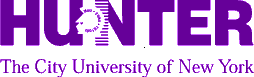 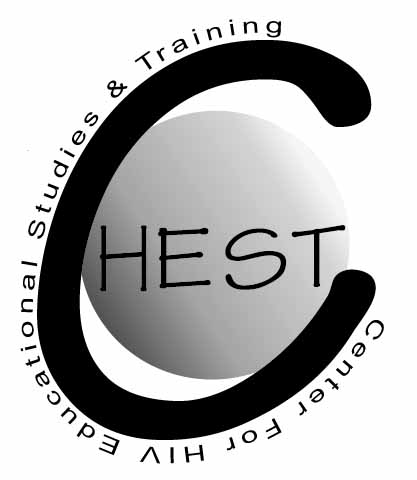 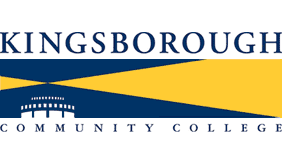 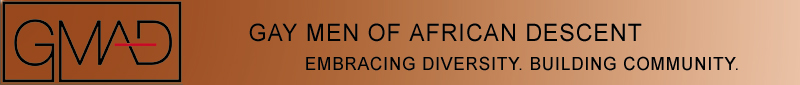 CONSENT TO SERVE AS A PARTICIPANT IN A RESEARCH PROJECTEXPLORING HIV PREVENTION COMMUNICATION AMONG BLACK MEN WHO HAVE SEX WITH MEN IN AUDIO TAPE RECORDING RELEASE CONSENT Protocol #: _______________________________________Researcher(s): Dr. Jose NaninAs part of this project, an audio tape recording will be made of you during your participation in the interview portion of this research project. Please indicate below the uses of these audio tapes to which you are willing to consent. This is completely voluntary and up to you. In any use of the audio tapes, we will not identify you personally.1. The audiotapes can be studied by the research team for use in the research project. ______											Initials2. The audiotapes can be shown to subjects in other experiments. ______								         Initials3. The audiotapes can be shown at meetings of scientists interested in the study of Black men and their friends and peers and how they communicate with each other about HIV prevention. ______									           Initials4. The audiotapes can be played in classrooms for students to listen to for educational purposes. ______                                                                                                                                                                                                                                Initials5. The audiotapes can be played in public presentations to non-scientific groups. ______                                                                                                                                                                                            Initials6. The audiotapes can be played for television and radio. ______                                                                                                                                     InitialsI have read the above description and give my consent for the use of audiotapes as indicated above. I have you also been given a separate consent form.Participant’s Name: __________________ Signature: ________________________ Date:_______Researcher’s Name: Dr. Jose Nanin	    Signature: ________________________ Date:_______